FACULTY OF ENGINEERINGMINING AND MINERAL PROCESSING ENGINEERING DEPARTMENTMINE VENTILATIONCODE: HMIE 511SESSIONAL EXAMINATIONSMAY 2019DURATION: 3 HOURSEXAMINER: B. MUTIZHESection AQuestion 1     You are in charge of developing a ventilation system for an underground mine, which is at its design stage. However, there are three alternatives for supply of air to 3000 m long cross-cuts which are to circulate about 400 m3s-1 of air and an economic alternative has to be selected from the following options; Option 1 Cross-cut  4 m x 3 m  K = 0.0098 n2m-4 Cost (ventilation fan) = US$ 500/m Option 2 Cross-cut     4 m x 3.3 m  K = 0.0098 n2m-4 Cost (ventilation fan) = US$ 600/mOption 3 Cross-cut     2.8 m x 2.5 m  K = 0.0098 n2m-4 Cost (ventilation fan) = US$ 5400/m Assumptions: The cost of power   14 c/kwh Fan efficiency         80% Motor efficiency      90% Safe Rate of Interest  4% Present value factor  9.39% Which one is the economic option?    							[20]Question 2Arrange six common gases found in underground operation in order of their increasing solubility, maximum permissible quantity and specific gravity. [7]Group the gases into toxic and poisonous gases and arrange them in their increasing order toxic and poisonous. 						[3]Briefly explain the difference between centrifugal fans and axial fans.	[3]What is a system resistance curve? Discuss how change in air density and fan speed affects the system curve.							[7]Section BQuestion 3Fig. 1 shows two decline shafts which are being sunk at the same time (simultaneously). The declines are parallel dipping at 100. Pillars of 3 m x 5 m are left behind as support. Can you ventilate these two declines using force exhaust overlap system?			 					[10]	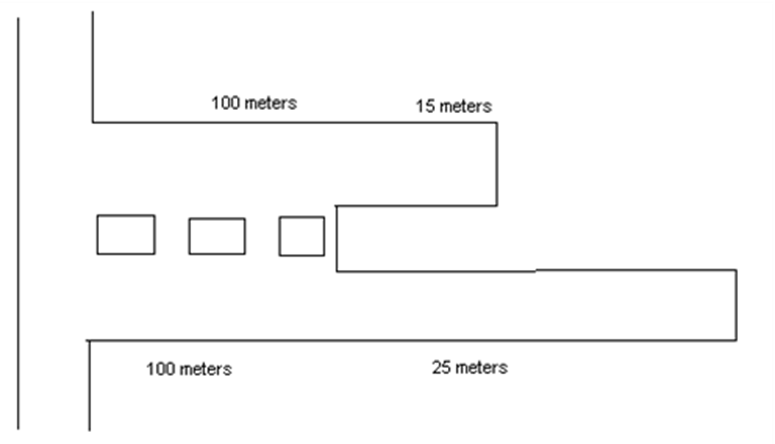 Fig. 1b) Briefly describe methods used to measure the following ventilation parameters in underground working.Velocity Pressure	Dust							[10]Question 4Define Natural Ventilation and give two factor lead to flow of air due to Natural Ventilation.     								     		[3]Consider two shafts having an equal diameter of 7 m and sunk to a depth of 500 m. The two shafts are connected at the bottom by a level of 4 m x 3 m in cross section and 1200 m long. Calculate the average velocity of flow in the level due to natural ventilation if the average barometric pressure in the shaft is 110.27 Kpa.Given data:Temperature in D/C shaft top 			          287KTemperature in D/C shaft bottom			293KTemperature in U/C shaft top			          300KTemperature in U/C shaft bottom			300.5KThe coefficient K for the shafts is 0.005 NS2m-4 and the levels 0.012 NS2m-4. Neglect shock losses.								[17]Question 5With the aid of diagrams explain the effect of connecting two similar fans in Series ii. Parallel 								  	[6] Briefly explain air recirculation.						  	[4]Design a ventilation system that is used in ventilating the development end shown in Fig 2. What are the advantages and disadvantages of each of the systems? Illustrate your answer using diagrams.					[10]	                 40m				DriveFig. 2Question 6An airway splits into ventilation district A, B and C. The ventilation district airway have the following attributes;                                Airway (A)		Airway (B)        Airway (C)
Width 			6 m 			6 m		  8
Height			 7 m			 3 m		 9
Length 	        		 200 m 		300 m	         150m
K factor 	        		  0,01 			0,08		0.04
QTotal = 80 m3/s = QA + QB + QC
 = 1,3 kg/m3
Calculate the pressure drop  in ventilation district A, B and C and quantities QA , QB,  QC  respectively.              							[13]Design an experiment to measure the fan operating point in underground working.                   								 	[7]END OF QUESTION PAPER